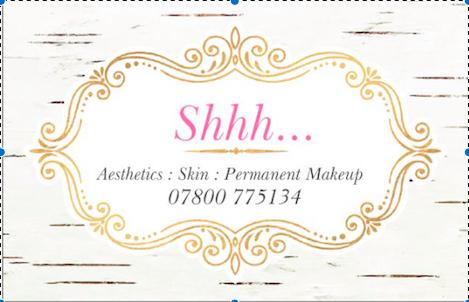 EyelashesAfter your eyelash treatment please follow the  aftercare advice to prolong the colour of your newly tinted lashes If any redness or irritation occurs apply a damp cotton wool compress. If symptoms persist for more than 24 hours seek medical advice.Avoid eye make up for 12 hours.Avoid touching or Rubbing the eyes immediately after treatmentAvoid washing your hair or swimming/saunas/sunbeds for 24hrs as it can take the colour outStrong sunlight will make effects fade fasterTint will start to diminish within 4-6 weeks as hair grows outDo not apply or receive other eye treatments for at least 24 hours after your treatmentEyelash colour will last 4 - 6 weeks and eyebrow colour 2 - 4 weeksBrow wax/shape and tintNo extreme heat treatments (e.g. very hot baths or showers, saunas, steam rooms), swimming, sunbathing (including sun beds or any other exposure to UV light) for 24 hours. Try and avoid exercise or anything that makes you sweat for 24 hours.Do not apply any perfumed products to the area for 24 hours. Wash your hands before scratching or touching the area.Avoid the use of make-up on the waxed or threaded area for 24 hours apart from mineral make-up or specialist post-treatment products.No self-tanning products to the area for 24 hours.The use of harsh make-up cleansing products could prematurely reduce your brow tint. Avoid the use of such products at all in-between treatments to prolong the colour retention of your tint.Do not pluck or tweeze in-between appointments particularly in areas where your therapist has advised re-growth.
Important Note: Self-tanning products may alter tint colour, so we recommend using these with caution on your face in between tinting treatments. nkd does not recommend that you attend any brow appointments which include a tint with any self-tanning products on your face.Please note: patch test is required at least 24hrs before your appointment to avoid any kind of irritation or contra-actions.